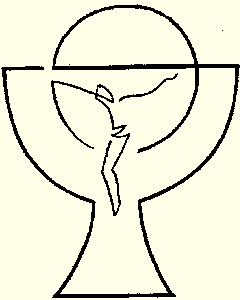             18. – 25. Februar 2024           Das ewige Licht brennt in dieser Woche: + Lieselotte Brandstätter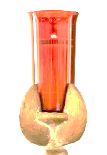              Messintentionen und Ewiges Licht:  Für März gibt es noch frei Plätze. Bestellungen können nach den Gottesdiensten in der Sakristei 
oder in der Pfarrkanzlei aufgegeben werden.AVISO - VERANSTALTUNGEN: Freitag, 1. März 2024, 15:00 Pfarrkirche Feistritz/Gail: 
Weltgebetstag der Frauen – Gottesdienst u. AgapeSamstag, 2. März 2024, 19:00 Pfarrhof Saak: 
Buchpräsentation „Das Glück ist ein Vogel“ mit Dr. Christian T. Rachlé & Mag. Anja Asel 
Musik: Saaker QuintettSonntag18.02.20241.Fastensonntag---8:30 Hl. Messe in Göriach und Mellweg;10:00 Hl. Messe in Feistritz; 10:30 Hl. Messe in VorderbergMontag 19.02.2024--- Dienstag20.02.202417:15 Kreuzweg (Sozialarbeitskreis)18:00 Hl. Messe+ Lieselotte Brandstätter, JmMittwoch21.02.202408:30 Hl. Messe in Feistritz / KapelleDonnerstag 22.02.2024 17:00 Hl. Messe in VorderbergFreitag23.02.202415:00-17:00 Erstkommunion-Vorbereitungstreffen:„Gebete bei Tisch – in der Kirche und zu Hause“18:00 Hl. Messe in HohenthurnSamstag 24.02.2024 17:00 Hl. Messe in Vorderberg; 18:00 Hl. Messe in MellwegSonntag25.02.20242.Fastensonntag10:30 Hl. MesseMitgestaltung: MGV-Nötsch, Erstkommunionkinder, KFB (Fastensuppe nach der Hl. Messe)++ Matthias Druml, Druml und Kugi Verstorbene+ Foith Priska, 2. Jahrestag++ Manfred Rosenwirth und Eltern u. ++ Fam. Tschofenig8:30 Hl. Messe in Egg und Feistritz;10:00 Hl. Messe in Göriach;